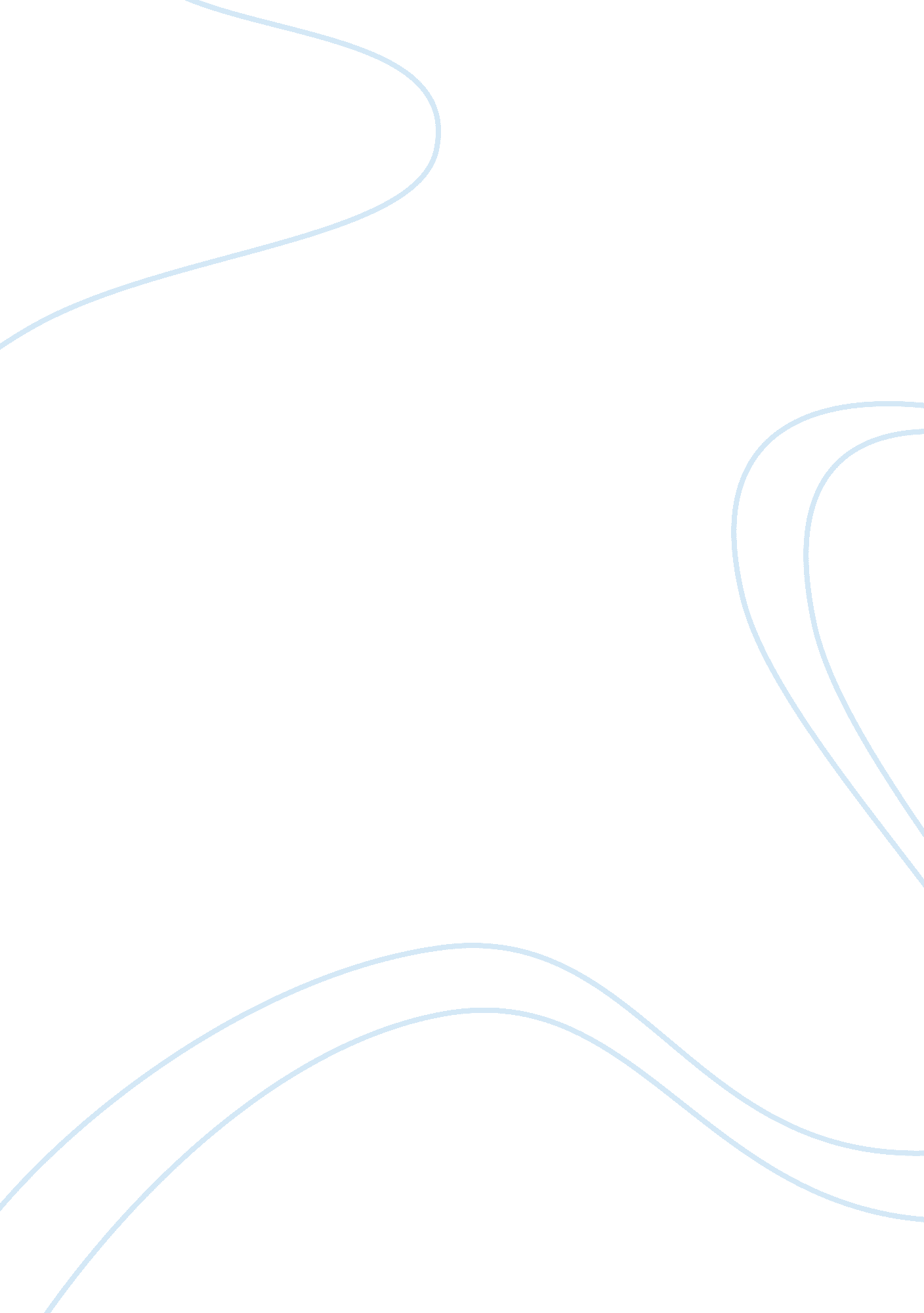 Intelligence analysisScience, Social Science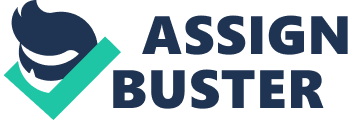 Intelligence Analysis Intelligence Analysis Intelligence analysis is a discipline that stems out from the main political science and intelligence profession. Intelligence analysis involves the study of behavior of a person in order to come out with inferences and conclusions about the person. Political science, as a profession applies intelligence analysis in several ways especially in assessment of the different characters that from up the public domain. Intelligence analysis seeks to apply in-depth expertise that is also substantive in order to provide value added distinctive efforts in protecting and advancing security interests of a state. 
Intelligence analysts are the people who practice the profession from the discipline. The main goal of intelligence analysis as a discipline is to produce insights for policy making in security matters. As a discipline, intelligence analysis works from different professions that include security and political systems. Intelligence analysis has to start with the identification of the state security or any other interests that have led to the intelligence analysis. 
Intelligence analysis is a discipline, as it requires more than just education to carry out some function of analysis in concise manner. Therefore, intelligence analysis has to combine historical, journalism, research methodology, professional skeptics and information collection techniques to be effective. Because it is a discipline, the intelligence analysts have to bear skills and knowledge of the subject matter to be analyzed and to be in line with the analysis policies as well. 
Intelligence analysis should also have an understanding of the research methods as a discipline in order to organize and evaluate the collected data. As a discipline, intelligence analysis has an understanding of the unique collection methods of information that relates to intelligence and other relevant aspects. There is a connection between psychology and intelligence analysis and the two disciplines blend well because they both recognize the cognitive biases as well as other cognitive influenced that come because of intelligence analysis. 
References 
George, R. Z., Bruce, J. B., & Georgetown University. (2008). Analyzing intelligence: Origins, obstacles and innovations. Washington DC: Georgetown University. 